22 апреля – 115 лет со дня рождения Ивана Ефремова, русского писателя.Русский писатель-фантаст, учёный-палеонтолог, основоположник тафономии, Иван Антонович Ефремов родился 22 апреля 1907 года. Заниматься литературой он начал во время войны. В журналах «Новый мир» и «Техника молодёжи» вышли его первые приключенческие и научно-фантастические новеллы «Эллинский Секрет», «Олгой-Хорхой», «Озеро Горных Духов» и другие. В годы Великой Отечественной войны Иван Антонович создал свои первые масштабные произведения, историко-приключенческие повести с элементами фантастики «Путешествие Баурджеда» и «На краю Ойкумены», объединённые общим заглавием «Великая дуга». Всемирную известность Ефремову принесли романы «Туманность Андромеды» (1957) и «Час Быка» (1968). Последним произведением Ивана Антоновича стал исторический роман «Таис Афинская», сокращенная публикация которого появилась в журнале «Молодая гвардия» в 1972 году. Без цензурных вырезок роман впервые был напечатан в 1992 году. Произведения Ивана Ефремова были переведены на многие языки, издавались миллионными тиражами как в России, так и в странах ближнего зарубежья. Ефремовым было написано около 200 научных работ: от статей и рецензий до фундаментальных научных монографий.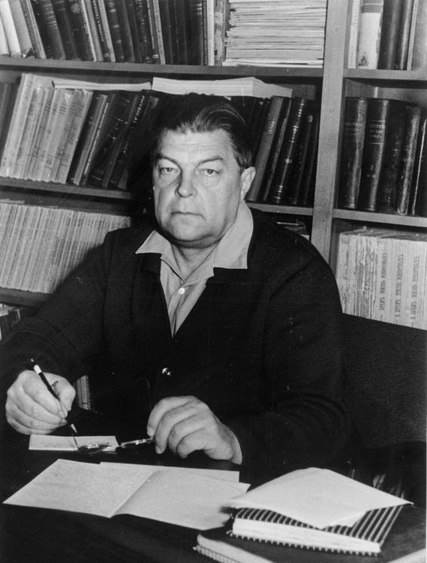 